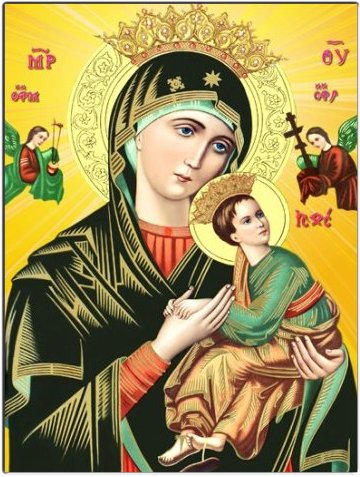 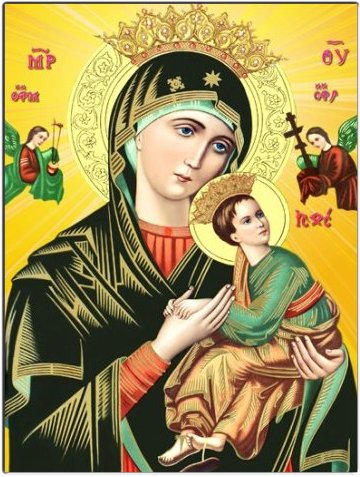              ĐƠN GIA NHẬP GIÁO XỨ                                                                         PARISH REGISTRATION FORMTên của Gia Trưởng (Xin ghi dấu) (Name of Head of Household in Vietnamese)Ông  □   Bà  □   Anh  □   Chị  □	 AC  □		 ÔB  □(Mr.)	   (Mrs.)	     (Mr.)	         (Ms.)	(Mr. & Mrs.)	(Mr. & Mrs.)Họ và Tên:  ____________________________________________________________________     Full Name		Last (Tên họ)			Middle			First (Tên gọi)Địa Chỉ:  ______________________________________________________________________                Address                                                                                                                Thành Phố: _______________ Tiểu Bang: __________________ Zip Code: _________   City		      		       State			_______-______-__________	_______-______-__________		_______-______-__________Home Phone			 Cell Phone				Work PhoneĐịa Chỉ E-mail (E-mail Address):  _______________________________________________________Phần Việc Có Thể Giúp Giáo Xứ (i.e. Ca Đoàn, Hội Quán, Bảo trì, Y Tế, Giáo dục,, v.v.): __________________________________________________________________________________________________________   Tháng _____ Ngày_____Năm 20_____				Để góp phần xây dựng Giáo xứ, kính mong              Gia Trưởng ký tên                                                  				Quý vị đóng góp $500.00 trong vòng 2 năm,                                                                                   			và có thể đóng nhiều lần. Cám ơn.____________________________Revised May 23, 2017Số Thứ TựTên ThánhBaptismal NameHọ và TênFull NameSinh tháng/ngày/nămDOB: mm/dd/yyyyLiên Hệ Gia ĐìnhRelationship1Gia Trưởng (Head of Household)234567